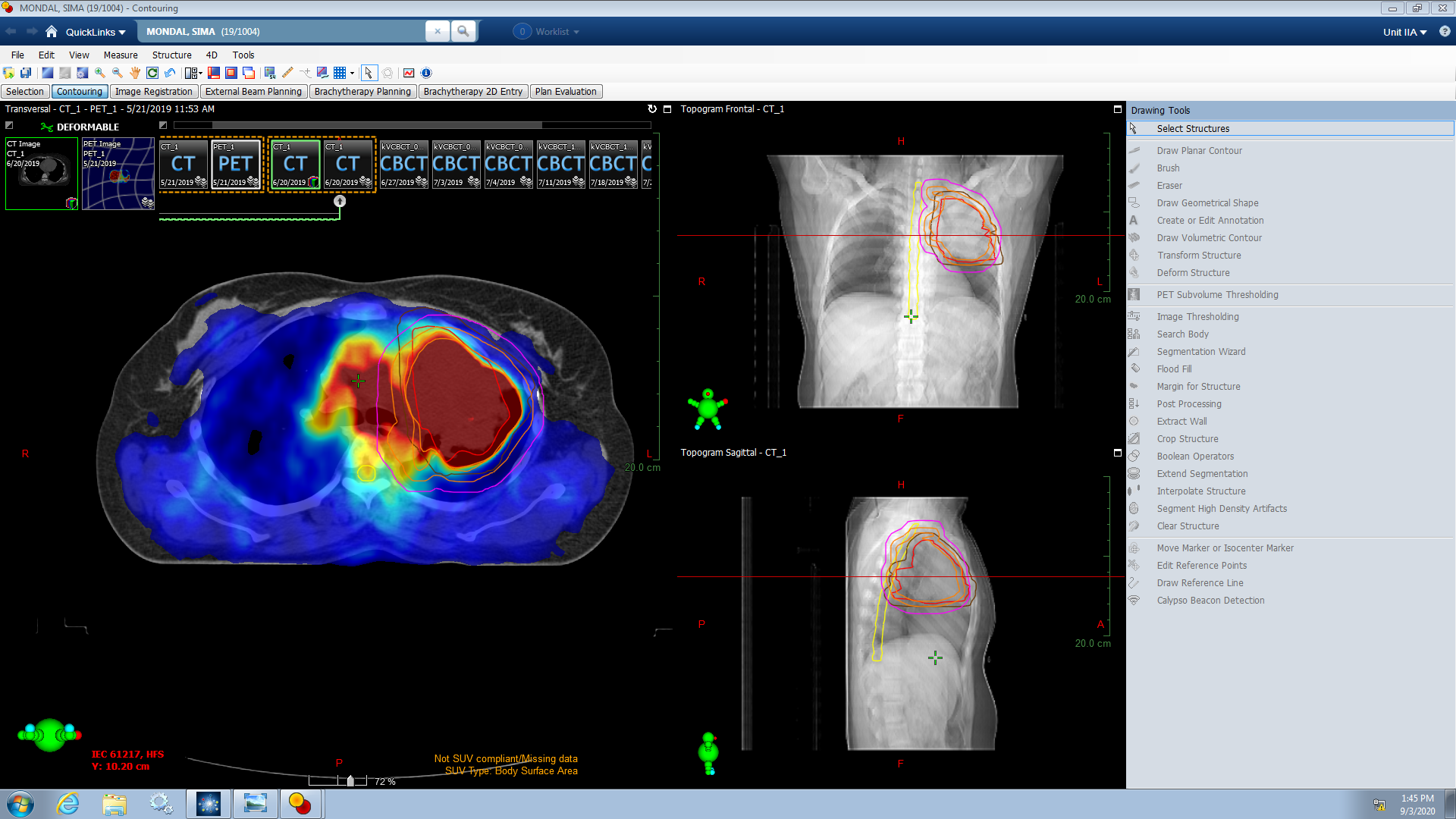 Figure 6: Contouring on PET-CT & planning CECT fused image	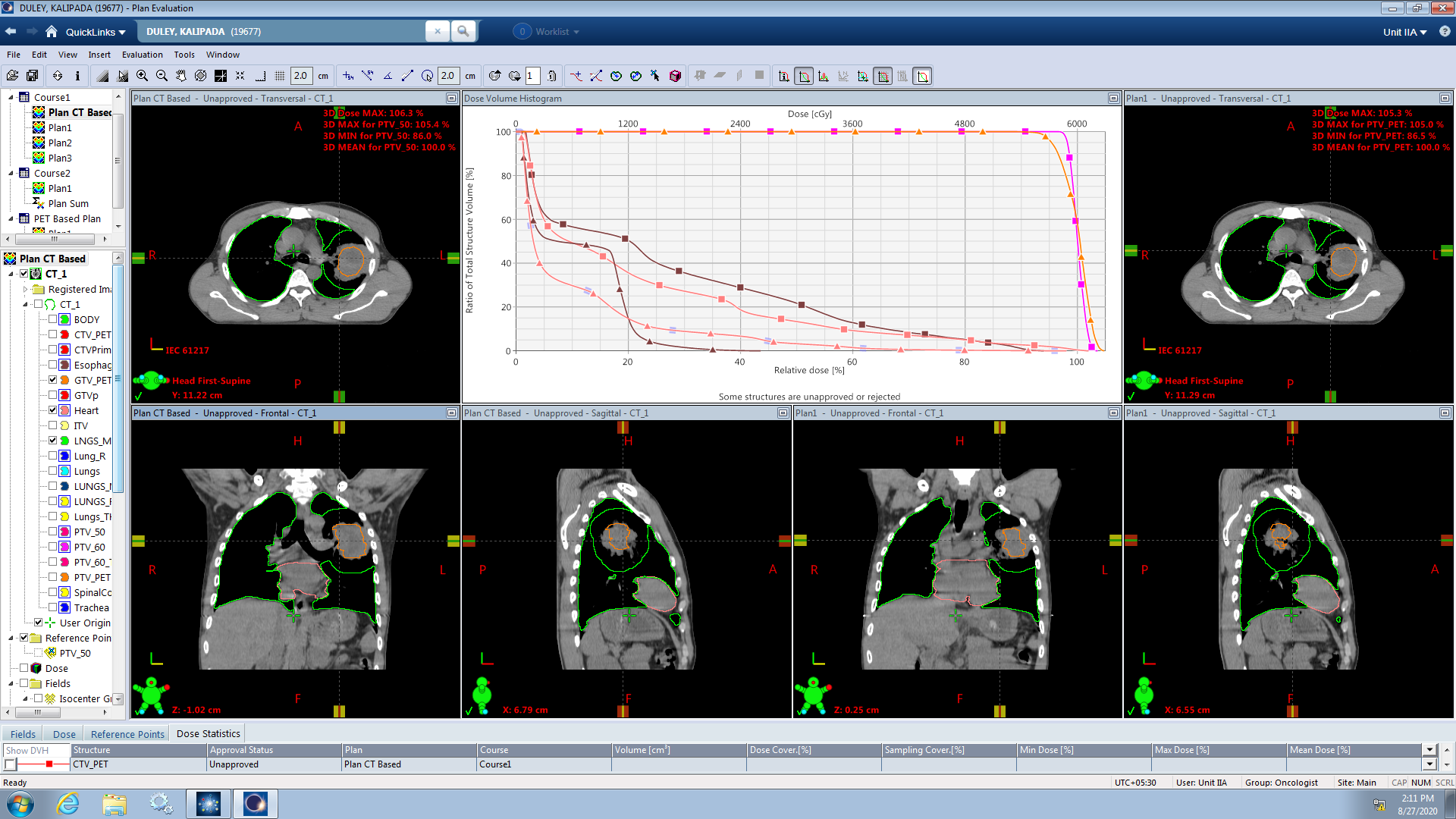 Figure 7: Dose Volume Histogram (DVH) & contouring of tumor at different sections        ≡	PTV coverage						≡ PTV 	coverage        ≡	Dose on Esophagus				            ≡ Dose on Esophagus        ≡	Dose on Heart					            ≡ Dose on Heart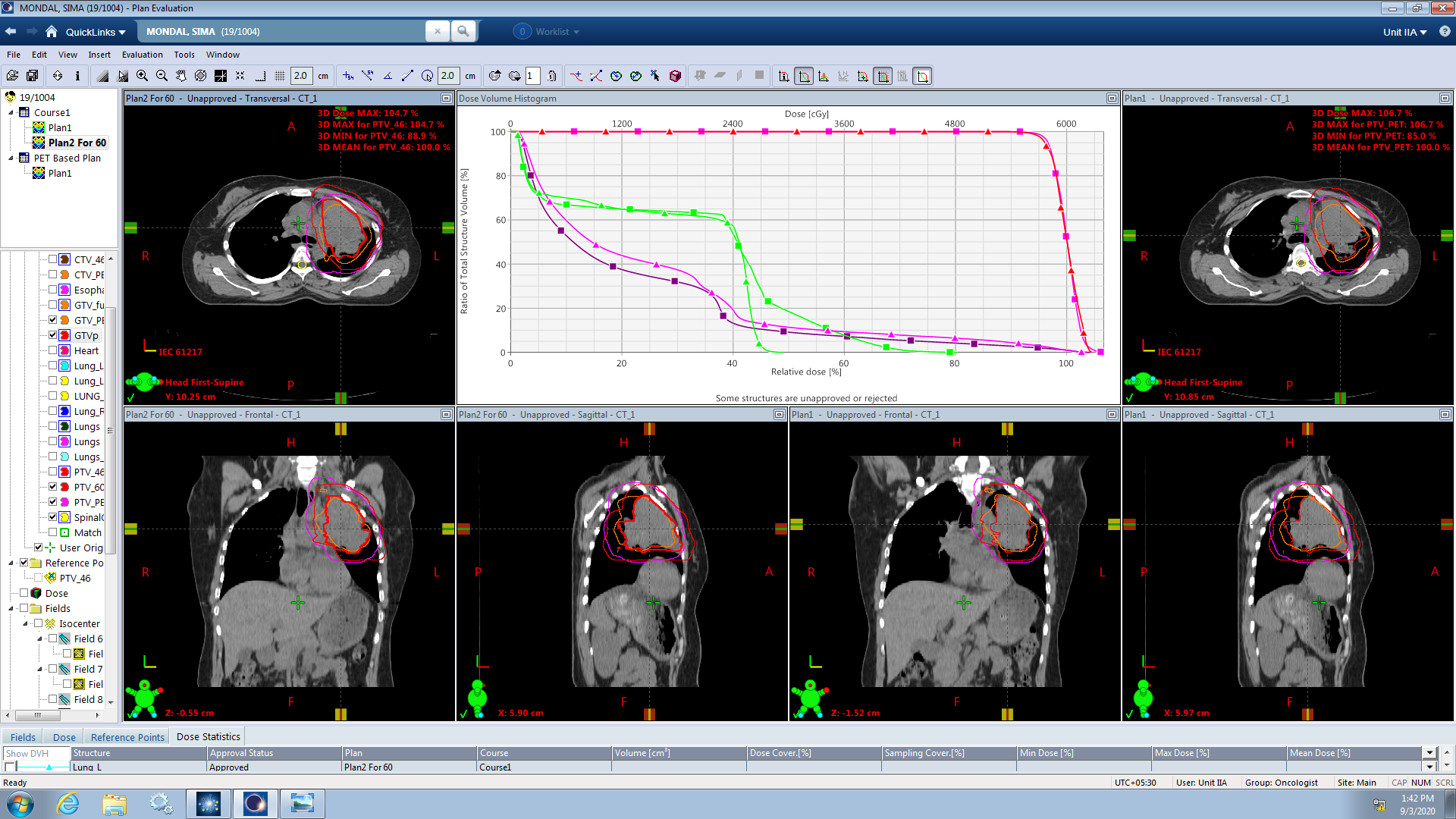 Figure 8: DVH & contouring of tumor at different sections        ≡	Dose on Spinal cord				≡ Dose on Spinal cord	        ≡	Dose on Heart					≡ Dose on Heart        ≡	PTV coverage					≡ PTV coverage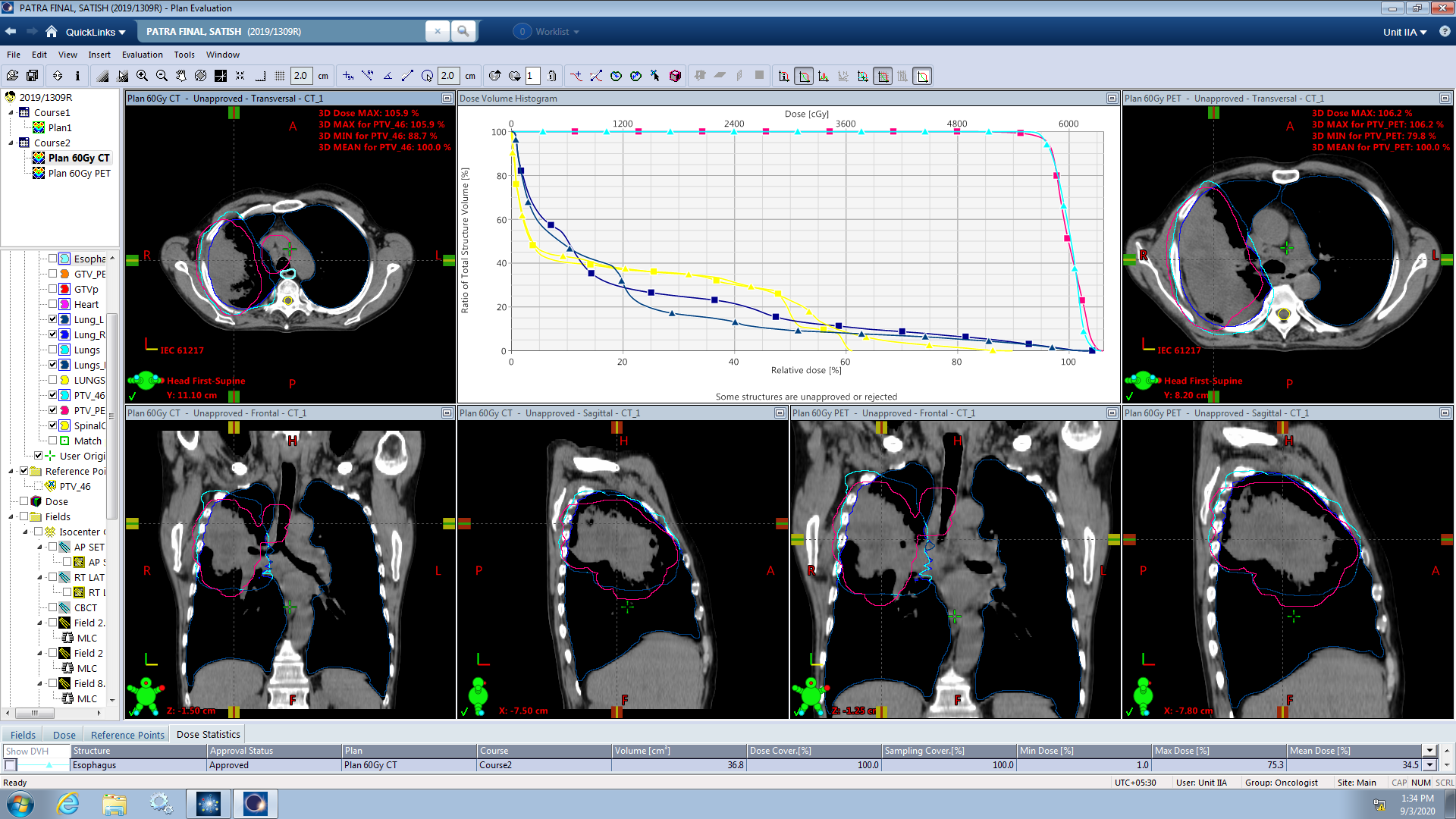 Figure 9: DVH & contouring of tumor at different sections        ≡	PTV coverage						≡ PTV coverage	        ≡	Dose on contralateral lung				≡ Dose on contralateral lung        ≡	Dose on Spinal cord					≡ Dose on Spinal cord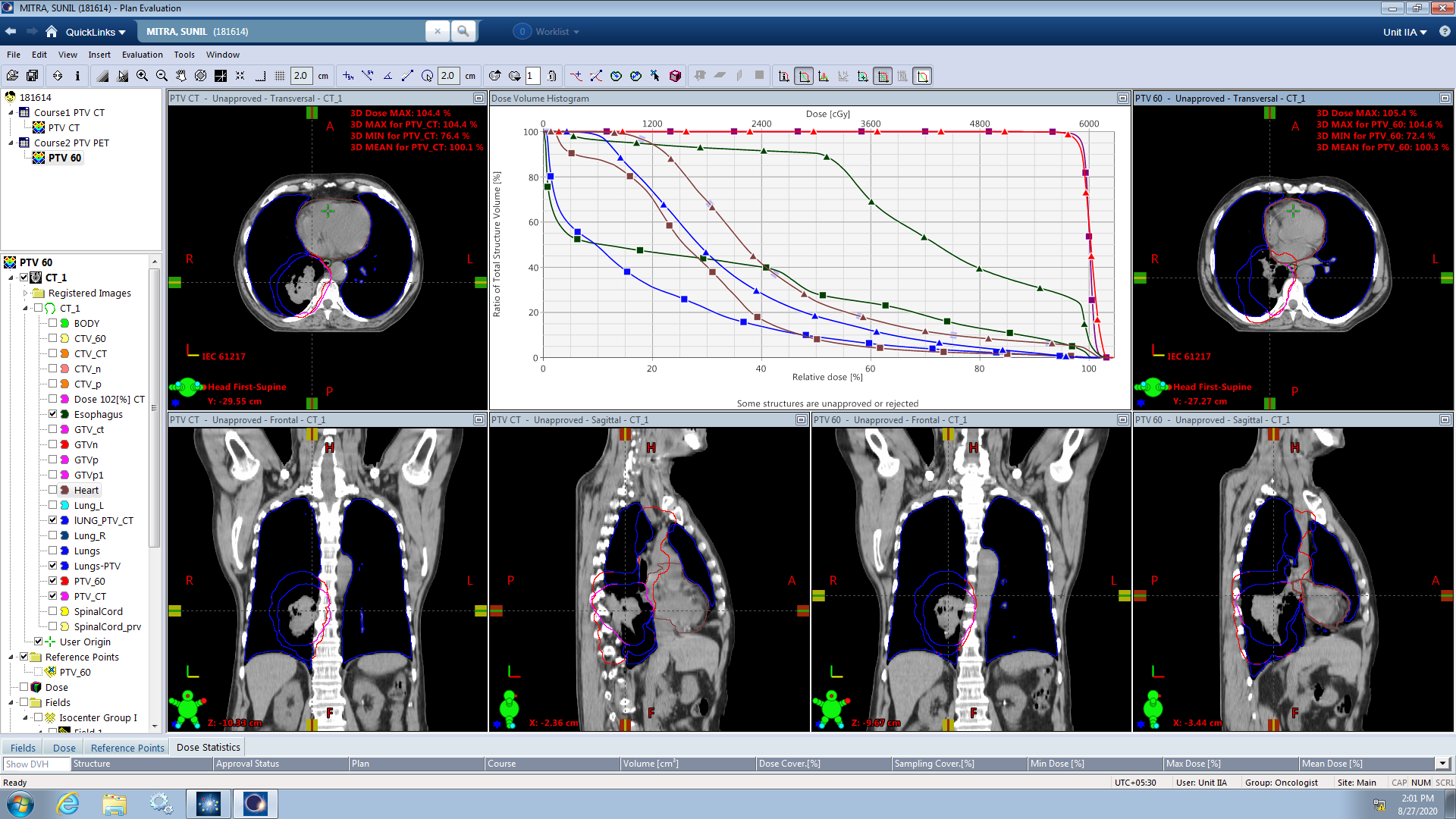 Figure 10: DVH & contouring of tumor at different sections        ≡	PTV coverage						≡ PTV coverage	        ≡	Dose on Eshophagus					≡ Dose on Esophagus        ≡	Dose on Heart						≡ Dose on Heart        ≡	Mean lung dose					≡ Mean lung dose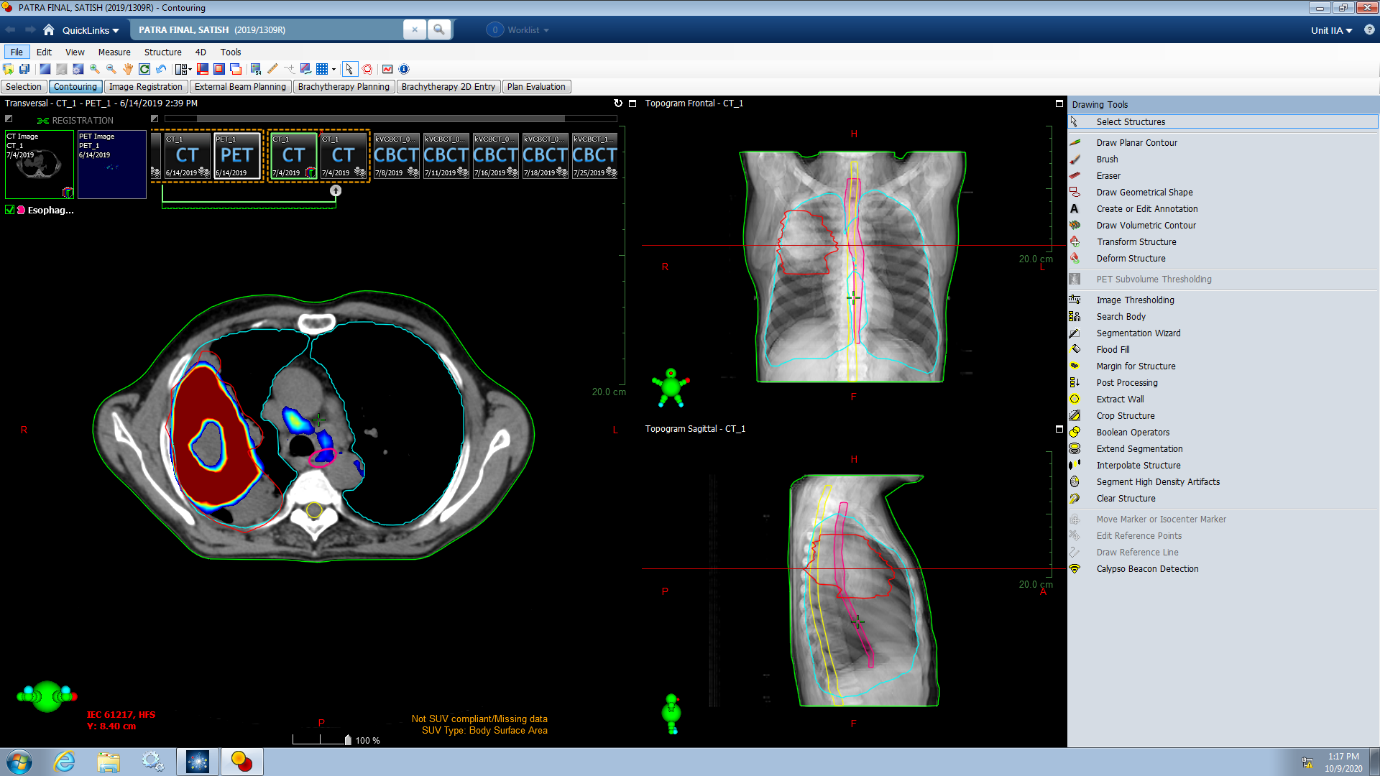 Figure 11: Planning CECT & PET–CT fused image showing GTV and atelectasis inside tumor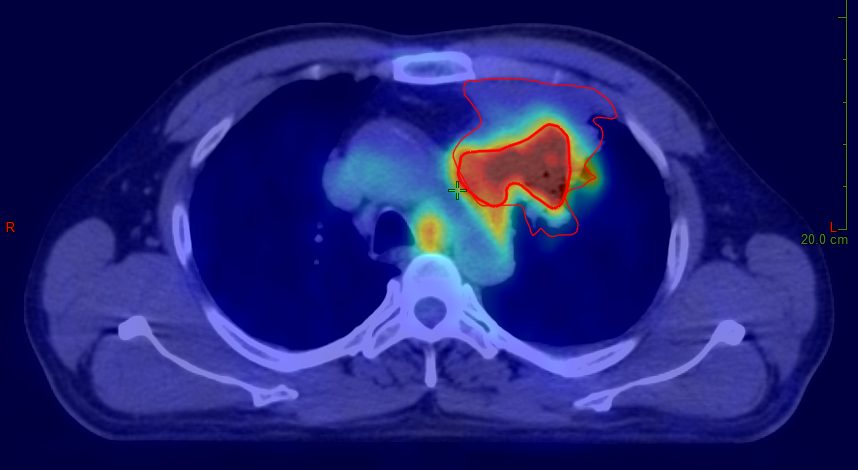 Figure 12: Planning CECT, PET-CT & fusion image shows Gross tumor volume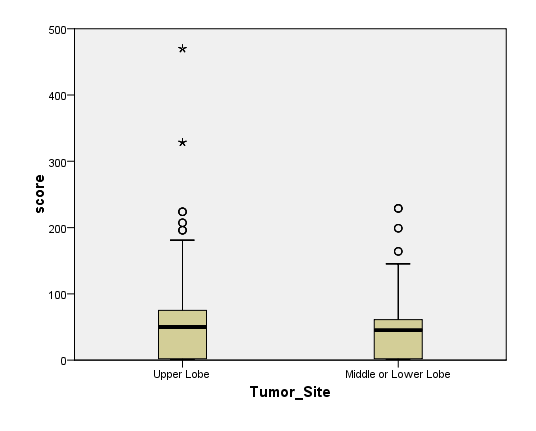 Figure 13: Box-Whisker plot showing comparison of parameters based on Tumor sitesFigure 14: Bar diagram showing demographic characteristics of study populationFigure 15: Pie chart showing distribution of tumor stagingFigure 16: Pie chart showing distribution of nodal staging